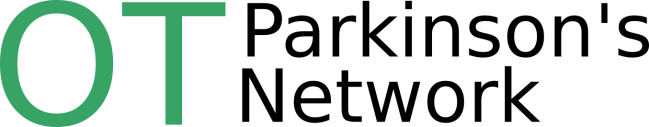             Insert addressograph or patient details above.               Add this page via usual referral pathway - as relevant.                   This patient was referred by [name and professional group]:                                                     Date of referral:Psycho-Social IssuesMark box to show areas for OT attention and add any relevant details in space provided.Mark box to show areas for OT attention and add any relevant details in space provided.Recently diagnosed with Parkinson’sNeeds Health Education about Parkinson’s	Work role concerns / Retirement advice Concerns about responsibilities, roles & relationshipsConcerns about social, recreational or leisure activitiesConcerns about Sexual wellbeingFamily need advice and supportCarer strainCognitive and Mental Health Issues –     Concerns about Apathy     Concerns about Fatigue    Concerns about Anxiety and / or Depression    Concerns about Sleep and Night time problems    Concerns about Vision Changes     Concerns about Memory Problems    Problem changes in Behaviour    Concerns about PsychosisOther... state issueOther... state issueOther... state issueSelf-Care and Other ActivitiesSelf-Care and Other ActivitiesSelf-Care and Other ActivitiesMedication managementDexterity, handwriting and use of communication tech.Eating and drinkingWashing and dressingDomestic and financial management	Other... state issueOther... state issueOther... state issueMobilityMobilityMobilityBed mobility	Transfers and use of toilet / bathroomFalls and balance problemsPosture and seatingCommunity and outdoor mobility	Driving	Other... state issueOther... state issueOther... state issue